Единый тарифно-квалификационный справочник работ и профессий рабочих (ЕТКС). Выпуск №69
Утвержден Постановлением Госкомтруда СССР, ВЦСПС от 18.09.1984 N 272/17-70
(в редакции Постановлений Госкомтруда СССР, Секретариата ВЦСПС от 09.09.1986 N 330/20-89, от 22.07.1988 N 417/21-31, Постановления Госкомтруда СССР от 29.01.1991 N 19, Постановления Минтруда РФ от 29.06.1995 N 35, Приказа Минздравсоцразвития РФ от 11.11.2008 N 643)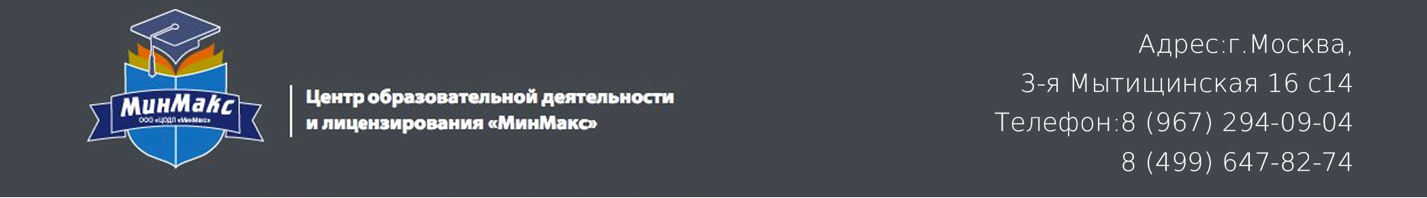 Слесарь по эксплуатации и ремонту газового оборудованияСлесарь по эксплуатации и ремонту газового оборудования 2-го разрядаХарактеристика работ. Выполнение слесарных работ по замене бытовых газовых плит, не оборудованных усовершенствованным и автоматическим устройствами, обслуживание и текущий ремонт этих плит и внутридомовых газопроводов с арматурой. Пропаривание внутренней полости баллонов для сжиженного газа с последующей продувкой инертным газом. Подготовка швов баллонов для подварки. Участие при заварке швов на баллонах и приварке к ним башмаков и бобышек. Очистка баллонов перед окраской, исправление и правка башмаков баллонов. Устранение заусениц на уплотнительных муфтах. Заготовка присадочной проволоки для газовой сварки. Установка вентилей на баллонах и взвешивание баллонов. Смена баллонов и проведение профилактического ремонта и инструктажа абонентов по правилам пользования газовыми приборами. Нанесение клейма.Должен знать: устройство и правила технической эксплуатации и ремонта бытовых газовых плит, внутридомовых газопроводов и их арматуры; типы и устройство баллонов и их вентилей; назначение и правила пользования контрольно-измерительными приборами, механизмами и приспособлениями, применяемыми при ремонте баллонов; способы устранения заусениц на баллонах и муфтах; назначение проволоки, применяемой для газовой сварки.Слесарь по эксплуатации и ремонту газового оборудования 3-го разрядаХарактеристика работ. Выполнение слесарных работ по замене полуавтоматических газовых водонагревателей, обслуживание, регулировка и текущий ремонт бытовых газовых плит всех систем, газобаллонных установок сжиженного газа, газовых каминов, стиральных машин, холодильников и горелок инфракрасного излучения. Смена редукторов, пуск газа в бытовые приборы, обслуживание и текущий ремонт газопроводов и запорной арматуры газгольдерных и газораздаточных станций. Участие в работе по демонтажу, монтажу и ремонту оборудования газгольдерной станции и компрессорных установок. Подготовка газгольдеров, резервуаров газораздаточных станций и групповых установок сжиженного газа к внутреннему осмотру и гидравлическому испытанию. Проверка работы оборудования газорегуляторных пунктов.Должен знать: правила газоснабжения жилых домов; правила эксплуатации внутридомового газового оборудования; виды ремонта газовых приборов; технологические схемы газопроводов газгольдерных и газораздаточных станций; правила эксплуатации газгольдерных и газораздаточных станций сжиженного и сжатого газа; правила производства текущего ремонта коммуникаций и оборудования газгольдерных и газораздаточных станций; правила освидетельствования и испытания резервуаров и другого оборудования на станциях; устройство, принцип работы, настройку и текущий ремонт оборудования газорегуляторных пунктов; правила котлонадзора по устройству и безопасной эксплуатации сосудов, работающих под давлением.Слесарь по эксплуатации и ремонту газового оборудования 4-го разрядаХарактеристика работ. Выполнение слесарных работ по замене газовых быстродействующих и емкостных автоматических водонагревателей, обслуживание, регулировка и ремонт их, горелок отопительных печей, квартирных отопительных котлов с автоматикой, пищеварочных котлов и ресторанных плит, групповых баллонных установок сжиженного газа, газооборудования и санитарно-технического оборудования газорегуляторных пунктов (регуляторов различных типов и запорно-предохранительной арматуры основных и импульсных газопроводов). Выполнение простых слесарных работ по врезке и вырезке действующих газопроводов. Ремонт всех видов центробежных и поршневых насосов и компрессоров, обслуживание и ремонт испарительной установки, самозакрывающихся клапанов вентилей баллонов и редукторов для сжиженного газа. Выполнение монтажных работ при реконструкции действующих в строительстве новых газорегуляторных пунктов и станций. Монтаж групповых газобаллонных установок. Пуск газа, обслуживание и ремонт всех видов газооборудования, установленного в учреждениях и коммунально-бытовых предприятиях, а также котельных без автоматики.Должен знать: правила газоснабжения жилых, коммунально-бытовых предприятий и котельных; устройство и принцип действия бытовых и коммунально-бытовых газовых приборов с автоматикой; правила монтажа и пуска газа в газовое оборудование, установленное в жилых домах, коммунально-бытовых предприятиях и котельных; виды и способы ремонта газовых приборов сетевого и сжиженного газа; монтаж, устройство, принцип действия и правила ремонта санитарно-технических устройств газорегуляторных пунктов; устройство, монтаж и ремонт испарительных установок, компрессоров, центробежных и поршневых насосов на газораздаточных станциях сжиженного газа.Слесарь по эксплуатации и ремонту газового оборудования 5-го разрядаХарактеристика работ. Выполнение слесарных работ по настройке и наладке оборудования и автоматики газорегуляторных пунктов и станций после их ремонта. Обслуживание и текущий ремонт газовых пищеварочных котлов и ресторанных плит с автоматикой. Выполнение средней сложности и сложных слесарных работ по врезке и вырезке действующих газопроводов. Подготовка и участие в сдаче оборудования, подлежащего инспекторской проверке Гостехнадзора, на газгольдерных и газораздаточных станциях. Руководство бригадой слесарей при производстве демонтажа, монтажа и ремонта оборудования и подземных коммуникаций газгольдерных, газораздаточных и газорегуляторных станций (пунктов). Пуск газа, обслуживание и ремонт газового оборудования, пневматической и электрической автоматики котельных жилых зданий, электростанций, коммунально-бытовых и промышленных предприятий, испытание и наладка на заданный режим работы (при пуске и эксплуатации) автоматики котлов, газогорелочных устройств котельных и регуляторных установок. Наладка контрольно-измерительных приборов. Первичное наполнение дворовых резервуарных установок сжиженным газом, удаление из них неиспаряющихся остатков, подготовка этих установок к периодическому освидетельствованию. Пуск и регулировка испарительных установок. Составление дефектных ведомостей на ремонт газооборудования котельных, регуляторных и резервуарных установок.Должен знать: основы технологии металлов и электротехники; способы и правила обнаружения и устранения неисправностей; производство испытаний и наладки оборудования газгольдерных, газораздаточных и газорегуляторных станций (пунктов); устройство, принцип действия; правила монтажа, ремонта и сдачи госповерке контрольно-измерительных приборов станций и котельных, работающих на газовом топливе; устройство, правила эксплуатации, ремонта и наладки автоматики газифицированных котельных; устройство и правила эксплуатации оборудования дворовых резервуарных установок сжиженного газа, испарителей, теплообменников.